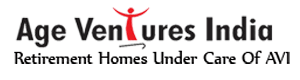 An advisory from Gujarat Government:Coronavirus cases rise to 30 in Gujarat, CM urges people to stay indoors:To contain the spread of coronavirus, Chief Minister Vijay Rupani has announced the closure of all shops-malls except those selling essential items in Gandhinagar as well after ordering this in four metros of Surat, Ahmedabad, Vadodara, and Rajkot till March 25, said a release.Out of the 12 cases reported on Monday, five are those of local transmission, the state health department saidGujarat has so far reported one death- of a 67- year-old corona virus-positive patient in Surat on Sunday    Lockdown orders: CM Press meet Highlights.Entire state lockdownStay at Home Stay Safe and avoid total social interaction.Police will strictly follow the epidemic diseases act in 1897. And will arrest violators under criminal acts.To abide by the government steps taken towards lockout, we have devised the following safeguards. They have been done to Protect all Residents and Employees working there.With immediate effect, we are making full efforts to eliminate daily in and out the movement of support staff accept on those we have put strict strictures. Housekeeping staff are being told to stay on paid leave. Only our in-house housekeeping team is at the site to help ensure hygiene and safetyConsequent to above the AVI team will do most of the work like packing meals etc themselves.Residents are strongly advised w.e.f from today at 6.00 pm not to move out from Prarambh Smart city for Senior Citizens. Should they need to go out they, may like to quarantine themselves externallyTo keep the Bavla Senior citizen homes, totally sanitized and hygienically strong, no visitors/vendors/guests & workgroups from outside would be allowed to enter Prarambh.There would be NO housekeeping and only essential areas like community kitchen etc would be maintained for hygiene.Given constraint on tiffin size, disposable packaging and garbage generation, it is proposed to have a limited variety of food dishes served in all meals. Containers from residents such as tiffin could be brought for filling and self-cleaning. The packing of the food will be done by AVI staff and the same shall be delivered very safely to the individual villas.Arrangements are being done for effective garbage removal and cleaning of dustbins thrice daily for utmost cleanliness.  We humbly request cooperation from all,We are passing through a tough time, the team is working to look after you all. They are getting overstretched. They have all the support of HOThe Government has a very strong advisory for anyone who has traveled overseas of 14 days of self-isolation where it is a case without symptoms. If not followed the action to be taken has been well spelled out.  AVI strongly advises you to follow the above measures as much as you can and to significantly limit your face-to-face interaction with friends and family if possible Wishing Best of your health TEAM AVI